Budskap i kampanjen « En god samtale gir god og sikker behandling»Tiltak: For å skape synlighet og oppmerksomhet om budskapet i informasjonskampanjen Bare spør! anbefales det å identifiseres toneangivende klinkere som kan gå foran som gode eksempler.  Klinikere kan avbildes og portrettene kan følges av sitater, som eksempelet under. Sitatene skal oppmuntre pasienter til å stille spørsmål og snakke om sine bekymringer med legen / helsearbeideren. 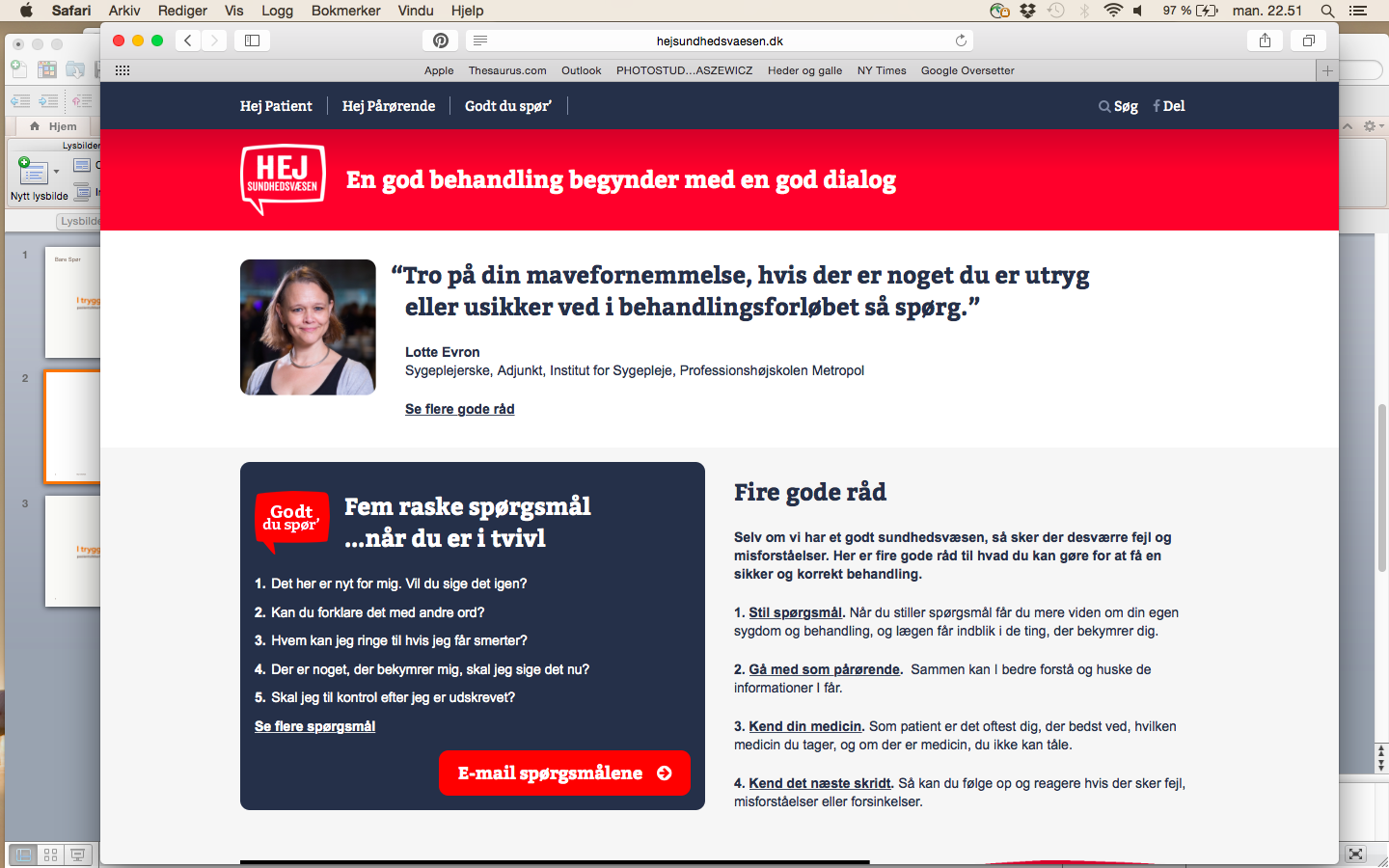 For å få til effektiv og god kommunikasjon bør helsearbeidere trene på de gode spørsmålene, på å lytte til hva pasienten og pårørende egentlig sier og på å strukturere samtalen. Hensikten med dette tiltaket er å inspirere og motivere helsearbeidere og påvirke deres holdninger til pasientkommunikasjon. Konseptet er testet ut av Dansk selskab for patientsikkerhed  (se http://hejsundhedsvaesen.dk) .Bilder og sitater bør brukes i interne og eksterne informasjonskanaler under informasjonskampanjen, for at flest mulig skal se budskapet. Det beste er om klinikerne selv sier noe om hva som er viktig for dem i kommunikasjonen med pasienten. Men de kan også velge det sitatet de liker best fra listen under. Forslag på sitater:Det er viktig at du spør oss hvis noe er uklart. Slik kan du bidra til å redusere risiko for feil og misforståelser.Helsepersonell kan medisin. Du er ekspert på deg. Si fra hva som er viktig for deg.Spør oss. En god samtale gir god og sikker behandling.Er noe uklart? Bare spør oss. Vi jobber for deg.Skriv ned spørsmålene dine hvis det er noe du er usikker på eller bekymret for - og spør til du får svar.Ta gjerne med en pårørende til samtaler på sykehuset. Fire ører hører bedre enn to.Det er ikke alt du finner på Google om helse og sykdom som er riktig. Hvis du er i tvil, spør din lege eller sykepleier om råd.Du kan bidra til å forebygge feil ved å gjøre deg kjent med dine medisiner og hvordan de skal brukes. Det er viktig for din egen sikkerhet at du stiller spørsmål hvis det er noe du lurer på.Skriv ned spørsmålene dine. Insister på å få et svar du forstår.Skriv gjerne ned spørsmålene dine, enten hjemme eller mens du er på sykehuset. Så er du sikker på å få svar på alt. Spør ALLTID en gang til, hvis du ikke forstår hva legen eller sykepleieren sier. Still oss gjerne spørsmål. Gode svar vil styrke din mulighet til å medvirke i egen behandling og redusere risiko for feil og misforståelser. Ingen spørsmål er dumme - det handler om din behandling og din helse.Ikke vær redd for å spørre, hvis det er noe du ikke forstår.Spør om hva det du ikke forstår. Kunnskap gir trygghet.Spør oss gjerne om neste steg i behandlingen og hvem som er ansvarlig. 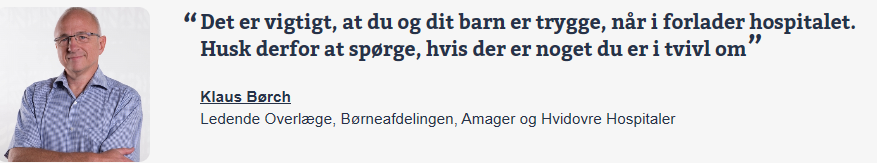 